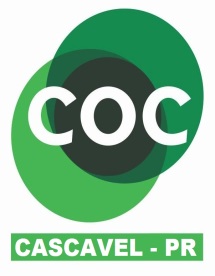 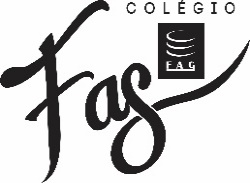 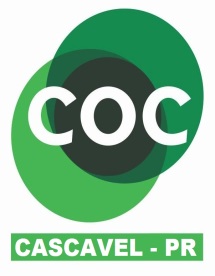 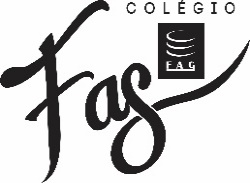 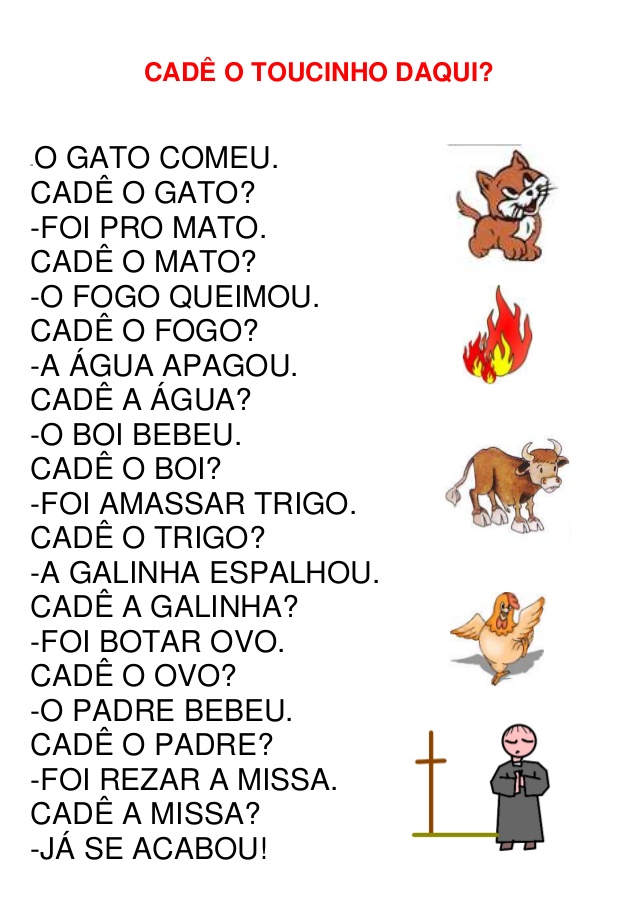 1) ENCONTRE EM REVISTA OU ESCREVA , RIMAS, LEMBRANDO QUE  AS RIMAS SÃO AS PALAVRAS QUE TERMINAM COM O MESMO SOM.